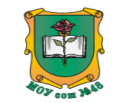 МУНИЦИПАЛЬНОЕ  ОБЩЕОБРАЗОВАТЕЛЬНОЕ  УЧРЕЖДЕНИЕСРЕДНЯЯ  ОБЩЕОБРАЗОВАТЕЛЬНАЯ  ШКОЛА № 48РАБОЧАЯ  ПРОГРАММА  по курсу «Основы личностного самоопределения»ДЛЯ 	10 КЛАССА Количество учебных часов:  17Составитель: 	Прохныч О.В.		г.Тверь‌ 2023 г.‌​Элективный курс «Основы личностного самоопределения» предполагает сотрудничество старшеклассников создание условий для формирования компетентностей обучающихся в пространстве проблем самосознания, личностной самореализации и саморегуляции, интеллектуальной и личностной рефлексии. Именно в этот период осознанно формируются нравственные ценности, жизненные перспективы, происходит осознание самого себя, своих возможностей, способностей, интересов, стремления ощущать себя и стать взрослым, тяга к общению со сверстниками, внутри которого оформляются общие взгляды на жизнь, на отношения между людьми, на свое будущее, формируются личностные смыслы жизни.Программа элективного курса «Основы личностного самоопределения» для 10х классов разработана в контексте общих идей человекознания, составлена на основе учебных программ по психологии М.В.Поповой, Р.С. Немова, программы профессионального самоопределения для подростков “Я и моя профессия” Г.В. Резапкиной.Целями элективного курса являются: • Развитие готовности обучающихся к полноценному взаимодействию с миром природы, миром людей и миром культуры. • Повышение компетентностей обучающихся (личностных, социальных, коммуникативных). Цели реализуются через решение психолого-педагогических задач, обеспечивающих становление личности обучающегося: • формирование общих представлений обучающихся о психологии как науке; • оказание им помощи в открытии внутреннего мира человека, пробуждение интереса к другим людям и к самому себе; • развитие интеллектуальной сферы (общих и специальных способностей, познавательной направленности и пр.); • развитие самосознания (чувства собственного достоинства, адекватной самооценки); • раскрытие сущности личностной направленности (потребностей, желаний, целей, смыслов, идеалов, ценностных ориентаций); • развитие эмоциональной сферы (чувств, переживаний, настроений и пр.), понимания чувств и переживаний других людей; • обнаружение и преодоление негативных проявлений в привычках и манерах поведения обучающихся. По учебному плану МОУ СОШ №48 на изучение элективного курса «Основы личностного самоопределения» отводится 0,5 часа в неделю, курс рассчитан на один год обучения,  17 ч в 10м классе.К результатам обучения относятся психологические знания (понятия, факты, идеи, законы науки психологии, способы психической деятельности), психологические умения (чем для самого человека становятся те знания и способы действия, которые он приобретает в процессе обучения), навыки (привычка мыслить и действовать в соответствии с психологической культурой), формирование эмоционально-ценностного отношения к психологической реальности и действительности в целом.	Результатом обучения также считается формирование у учащихся некоторых качеств личности:развитие чувства собственного достоинства,снижение уровня агрессивности,повышение уровня рефлексии и самосознания,рост познавательной активности и познавательных интересов,повышение уровня понимания и принятия другого человека,переструктурирование интересов в сторону их социализации,личностный ростСодержание курса1. Введение. Что такое самоопределение (1ч).Самоопределение - главная задача юности. Варианты жизненного самоопределения: творческое и прагматическое самоопределение.2. Человек в человеческом обществе: проблема нравственности, ценностные ориентации личности (2 ч).Практическое занятие 1. Психологическое тестирование: ценностные ориентации.Практическое занятие 2. Моделирование поведения людей с различными психологическими особенностями в заданных ситуациях3. Личность (3 ч)3.1. Личность.Теоретическое занятие.  Понятие «личность»; представление о личности как единстве социального и биологического, путях формирования личности и ее подструктурах; ценности, цели, иерархия мотивов в становлении личности.3.2. Темперамент.Практическое занятие. Знакомство с психодинамическими особенностями личности, понятием «темперамент»; изучение характерных особенностей 4-х типов темперамента. Особенности и преимущества каждого из типов темперамента. Формирование навыков анализа особенностей поведения людей в зависимости от индивидуально-типологических свойств.3.3. Характер.Практическое занятие. Диагностика особенностей характера (методика Кэттела). Рефлексия в режиме развивающей психодиагностки. Осознание школьником своих особенностей и черт характераПрофессиональное самоопределение (7 ч).4.1 Понятие профессиональной деятельности. Разделение и специализация труда.Теоретическое занятие. Виды деятельности человека. Профессиональная деятельность, её цели, принципиальное отличие от трудовой деятельности. Человек как субъект профессиональной деятельности. 4.2 Классификация профессийТеоретическое занятие. Особенности современной ситуации в мире профессий. Понятие о предмете, целях, орудиях труда и условиях деятельности.4.3 Этапы профессионального становления и карьера.Теоретическое занятие. Понятие профессионального становления личности. Этапы и результаты профессионального становления личности (выбор профессии, профессиональная обученность, профессиональная компетентность, профессиональное мастерство).Понятия карьеры, должностного роста и призвания. Факторы, влияющие на профессиональную подготовку. Планирование профессиональной карьеры.Практическое занятие. Определение целей, задач и основных этапов своей будущей профессиональной деятельности. Составление плана своей будущей профессиональной карьеры.4.4 Рынок труда и профессий.Теоретическое занятие. Рынок труда и профессий. Конъюнктура рынка труда и профессий. Спрос и предложения на различные виды профессионального труда. Способы изучения рынка труда и профессий. Средства получения информации о рынке труда и путях профессионального образования. Центры занятости.4.5 Культура труда и профессиональная этика.Теоретическое занятие. Понятие культуры труда и её составляющие. Понятия «мораль» и «нравственность». Категории нравственности. Нормы морали. Этика как учение о законах нравственного поведения. Профессиональная этика и её виды.Практическое занятие. Нормы профессиональной этики конкретной группы профессий.Заключение. Итоговая творческая работа (4 ч).Практическое занятие 1-2. Составление психологического портрета личности.Практическое занятие 3-4. Составление профессиограммы.Основы личностного самоопределенияКалендарно-тематическое планирование2023-2024 уч.г.Рассмотрено и рекомендовано к утверждениюпротокол педагогического совета№ 1  от 30.08.2023УТВЕРЖДЕНОПриказом  МОУ СОШ № 48 № 115 от 30.08.2023 № урокаДата занятияТема занятияВведение. Что такое самоопределение?Раздел I. Человек в человеческом обществе: проблемы нравственности, ценностные ориентации личностиРаздел I. Человек в человеческом обществе: проблемы нравственности, ценностные ориентации личностиРаздел I. Человек в человеческом обществе: проблемы нравственности, ценностные ориентации личностиПсихологическое тестирование: ценностные ориентацииМоделирование поведения людей с различными психологическими особенностями в заданных условиях.Раздел 2. Личность.Раздел 2. Личность.Раздел 2. Личность.Личность.ТемпераментХарактерРаздел 3 Профессиональное самоопределениеРаздел 3 Профессиональное самоопределениеРаздел 3 Профессиональное самоопределениеПонятие профессиональной деятельности. Разделение и специализация труда.Классификация профессийЭтапы профессионального становления и карьераПлан будущей профессиональной карьерыРынок труда и профессий.Культура труда и  рофессиональная этикаНормы профессиональной этики конкретной группы профессий.Раздел 4. Итоговая творческая работаРаздел 4. Итоговая творческая работаРаздел 4. Итоговая творческая работаПсихологический портрет личности.Психологический портрет личностиСоставление профессиограммыСоставление профессиограммы